ErrataAt Dearborn™ Real Estate Education, we are proud of our reputation for providing the most complete, current, and accurate information in all our products. We are committed to ensuring the kind of quality you rely on. Please note the following changes, which will be reflected in the next printing of California Real Estate Principles 11th Edition. To use this document, you will need to know which revision of the book you have. The revision is indicated on the copyright page, which is on the second page of the book.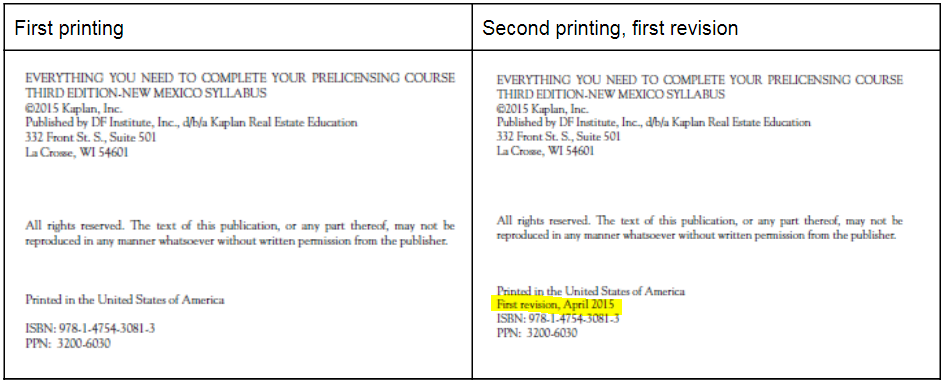 First RevisionSecond RevisionPage/LocationReads NowShould Be235, Figure 8.6 (First deed of trust)Loan AmountLess than $30,000$30,000 or moreLoan AmountLess than $30,000235, Figure 8.6 (Second deed of trust)Loan AmountLess than $20,000$20,000 or moreLoan AmountLess than $20,000235, Figure 8.7DELETED Entire Loan Amount column235, Figure 8.7 (Maximum Costs and Expenses)Actual costs or $390, whichever is lessActual costs or 5% of loan amount, whichever is lessActual costs, but not more than $700Actual costs or $390, whichever is moreNot to exceed $700 or actual costs, whichever is less319, FOR EXAMPLETax                           $9,656.35  Installment                $4,823.17Delinquent payment $5,305.49 Tax                           $9,586.35  Installment                $4,793.18Delinquent payment $5,272.50 Page/LocationReads NowShould Be22, License Conductwww.dre.ca.gov/files/pdf/refbook/ref00.pdfwww.dre.ca.gov/publications/ReferenceBook.html